Олимпиадные задания по ИЗО для группы 7-8 классов.Дорогой участник олимпиады, напоминаем, выполнить все задания надо САМОСТОЯТЕЛЬНО (работы выполненные не самостоятельно приниматься не будут)! Готовую работу надо  самостоятельно отправить на электронный  ящик.Блок I:Задания оцениваются в 1 балл:1.  Художественная деятельность, в которой получил широкую известность      И. И. Шишкин?     А) живопись;     Б) архитектура;     В) скульптура.2.  Вид изобразительного искусства произведения которого имеют трехмерный        объем:А) живопись;Б) скульптура; В) архитектура.Задание оценивается в 8 баллов (1 балл за один правильный ответ):3.  Определить название картины и автора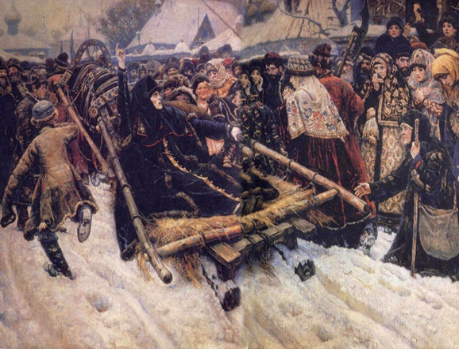 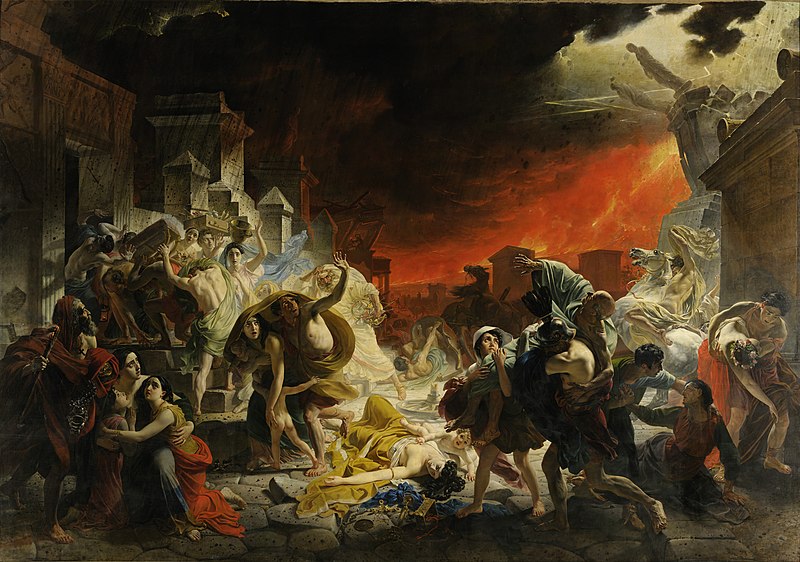                                      1                                                                          2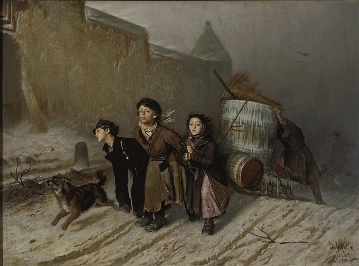 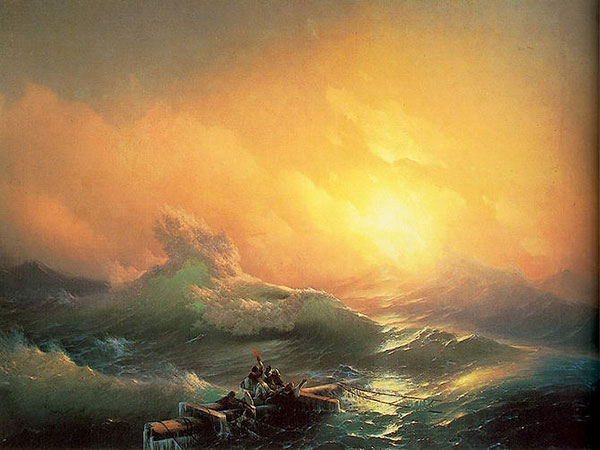                                 3                                                                            4 1.   _____________________ .2.   ______________________.3.   ______________________.4.   ______________________.Задание оценивается в 4 балла (1 балл за один правильный ответ):4. Допишите ответ:1. Принадлежность для рисования с пористым стержнем, пропитанным     красителем_______ .2. Этот вид красок отличается особой прозрачностью, чистотой и яркостью     цвета__________ .3. Картина, на которой автор изображает самого себя____________ .4. Пейзаж – это картина, рисунок, изображающий_____________ .Задание оценивается в 4 балла (1 балл за один правильный ответ):5.  Соотнесите народный промысел с изделиями декоративно-прикладного искусства (проведите линии связи)Ответ: ________Задание оценивается в 10 баллов (1 балл за один правильный ответ):6.   Составь слова из слогов, находящихся в разных столбикахберт  рельпас    трабум   лассть    альтик    каранаква  тельска    агадаш   крабом   мольпали  киОтвет: ______________________________Задание оценивается в 3 балла (1 балл за один правильный ответ):7. Подчеркните выразительные средства, используемые в работе над живописным     пейзажем: линия горизонта, тон, колорит, точка, световоздушная перспектива, мазокЗадание оценивается в 2 балла (1 балл за один правильный ответ):8.  Внимательно прочитай вопрос и найди верные ответы (их может быть несколько)Художественное произведение, повторяющее другое: А) подлинник;Б) репродукция;В) копия;Г) оригинал.Задание оценивается в 1 балл:9.   Подчеркните  или обведите  правильный ответ.      Фреска – это разновидность:А) графики;Б) скульптуры;В) живописи;Г) архитектуры.Задание оценивается в 3 балла (1 балл за один правильный ответ):10.  Какие виды искусства относятся к графическим?А) декоративное искусство; Б) рисунок; В) гравюра; Г) оформление книги.Задание оценивается в 2 балла (1 балл за один правильный ответ):11.  Разгадай ребус. Что означает полученное слово?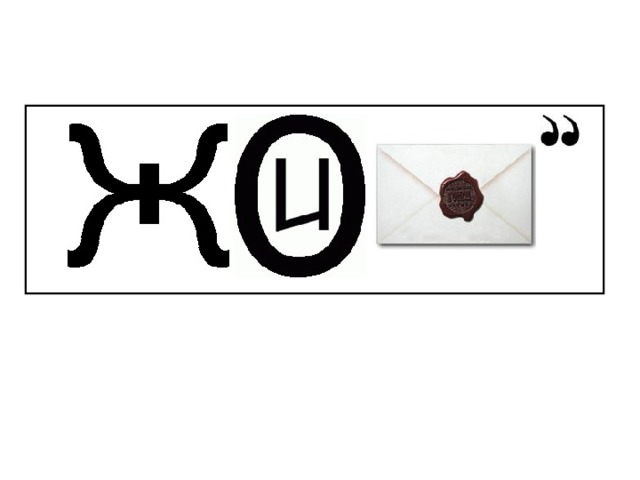 А) изображение на плоскости трёхмерного пространства;Б) характер наружной поверхности материала;В) резкая противоположность;Г) жанр искусства.Ответ:  ______________Задание оценивается в 1 балл:12.  Компановка – это ...А) принципы построения художественного произведения;Б) грамотное соотношение и расположение частей художественного произведения;В) грамотное расположение предметов на формате листа;Г) техника в живописи.Задание оценивается в 2 балла:13.  Найди ошибку в комбинации картина/автор.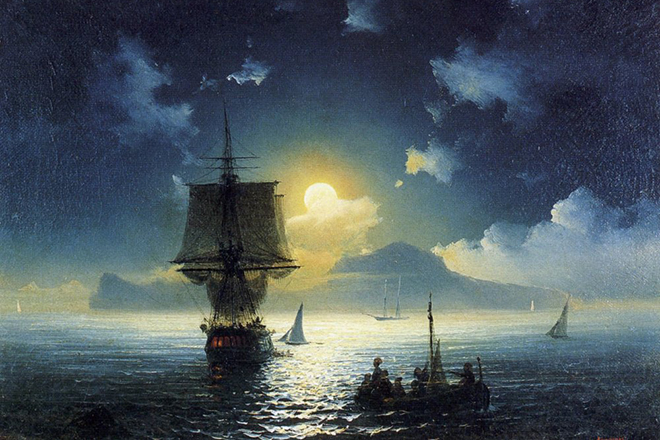 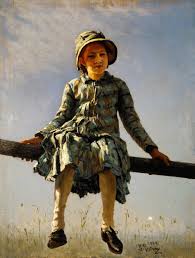               А) И. Айвазовский            Б)  А. Куинджи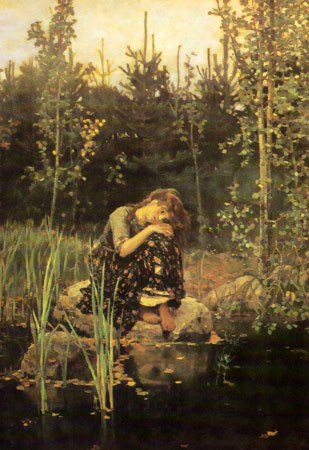 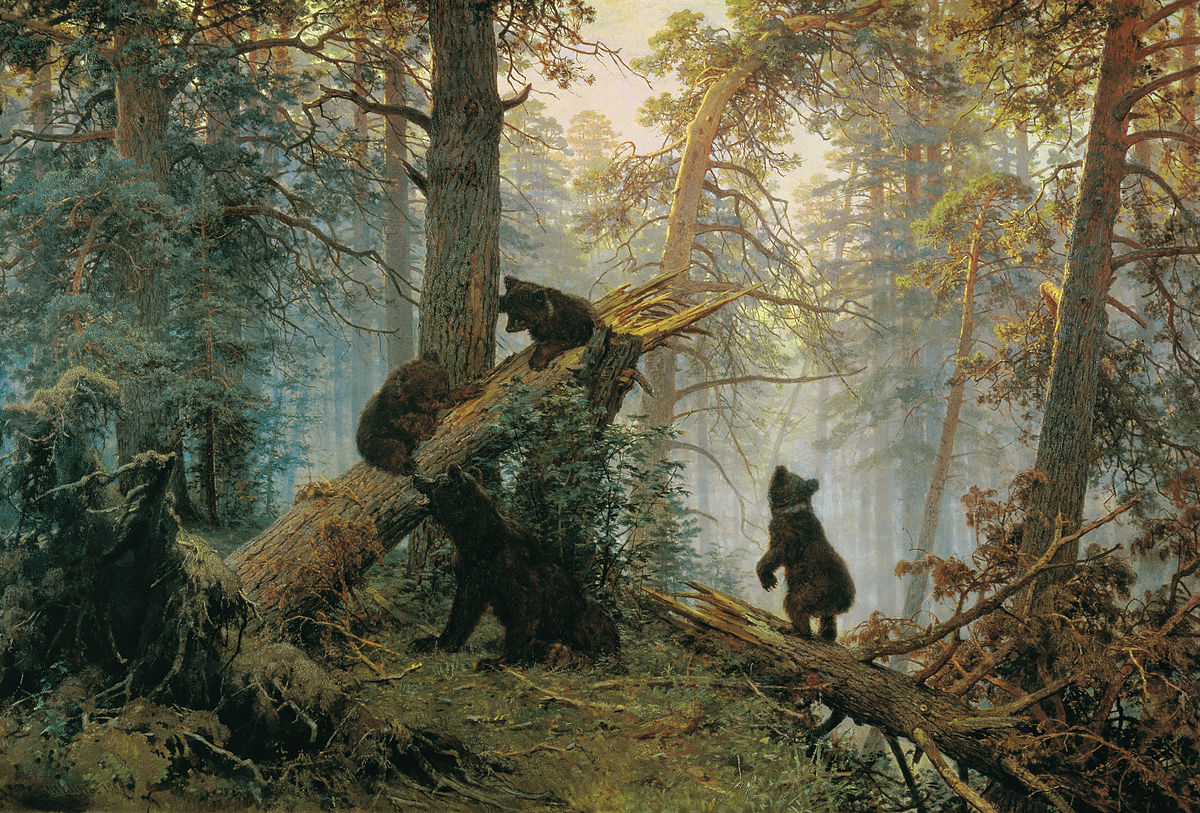  В)  В. Васнецов         Г)  И. ШишкинОтвет: _________________Задание оценивается в 1 балл:14.  Найди неверное утверждение.А) красный цвет – это основной цвет русского народного искусства;Б) линейная перспектива помогает в построении интерьера и городского пейзажа;В) анималистика изображает животных и людей в повседневной жизни;Г) орнамент носил функцию узора-оберега в русском народном творчестве.Задание оценивается в 2 балла:15.  Какого вида изобразительного искусства нет в таблице? Двигаться можно вверх,       вниз, вправо и влево. Можно использовать одну букву для нескольких слов.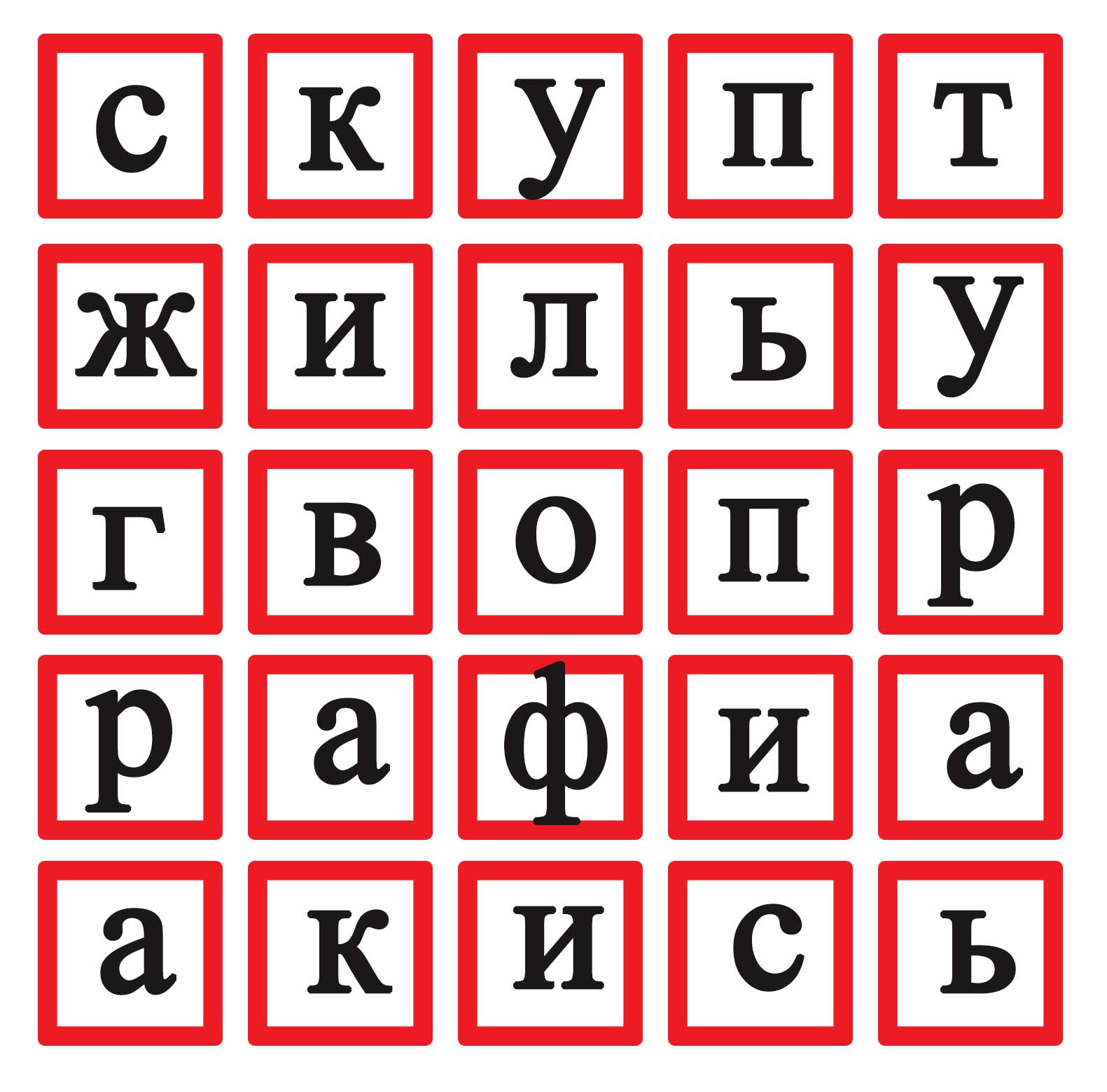 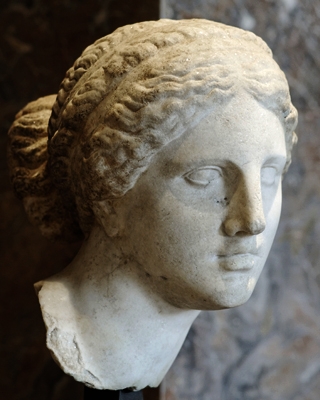 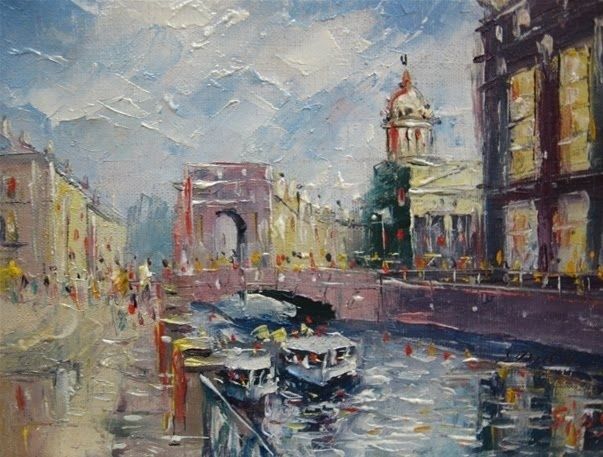 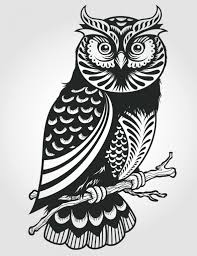 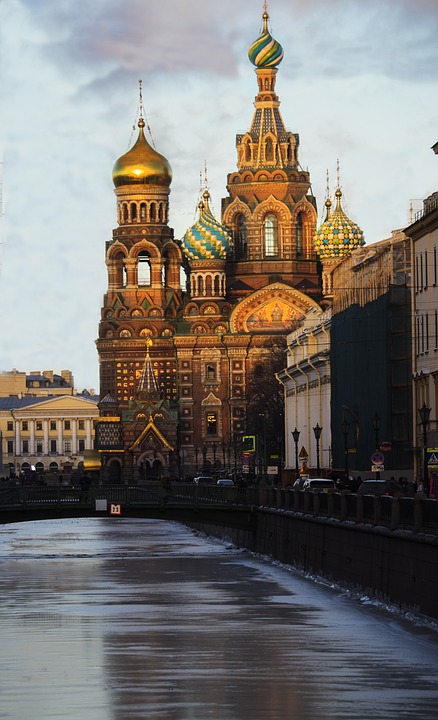      А                                         Б                                          В                              Г       А) скульптура; Б) живопись;       В) графика;                Г) архитектура.Блок  II:Задание оценивается в 10 баллов (2 балла за один правильный ответ):Составьте краткий рассказ по данной картине, пользуясь планом: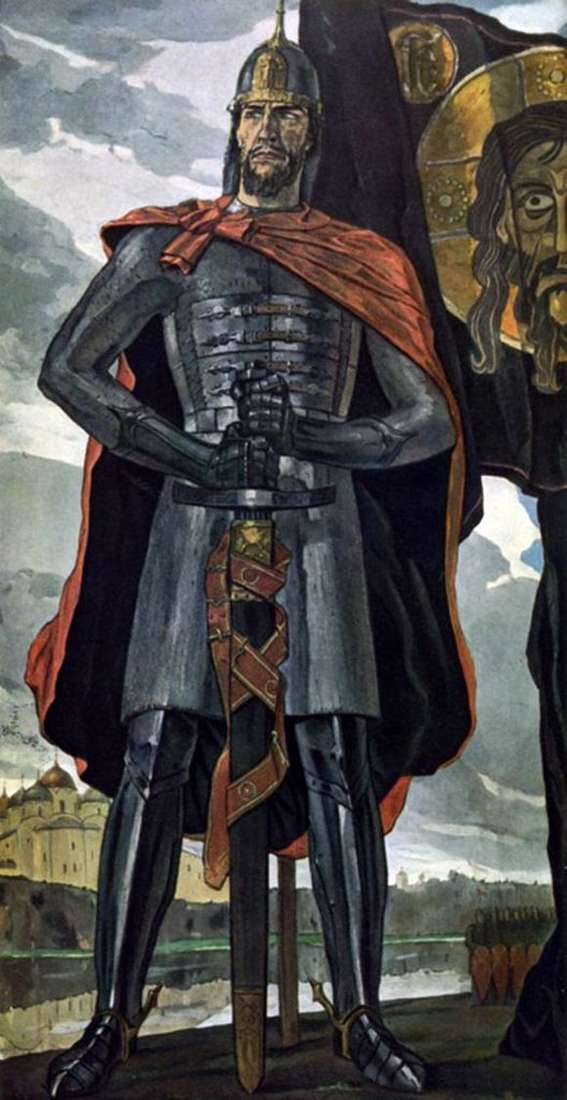 1). Название картины.                                                    2). Автор произведения.3). Описание живописного произведения. 4). Принадлежность к жанру.5). Ваши личные впечатления от произведения живописи.А)  Хохлома1. Глиняная посуда, кумганы, квасникиБ)  Гжель2. Деревянные ковши-утицы, ложки, детская мебельВ)  Городец3. Металлические подносы Г)  Жостово4. Деревянная посуда, сани, прялки, сундуки